Допплер фетальный Lateo D 250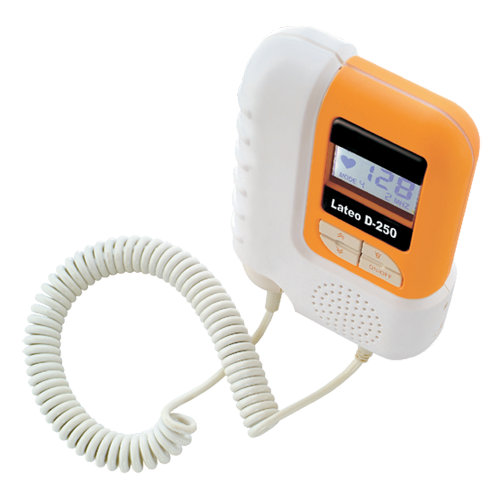 Бренд:RochenСтрана-производитель:КитайПолное описаниеПодробнее о производителе

Фетальный допплер - портативный детектор, предназначенный для проведения исследований сердцебиения плода. Может использоваться в условиях акушерских стационаров и амбулаторно-поликлинических учреждений. Позволяет эффективно решать вопросы рациональной тактики ведения беременности и родов.Параметры, отображаемые на дисплее:частота сердечных сокращений;индикатор сердцебиений;индикатор уровня заряда батареи;режим работы.Наличие четырех рабочих режимов:отображение ЧСС плода в режиме реального времени;отображение средней величины ЧСС ппода;режим работы с подсветкой экрана;режим длительного мониторирования.